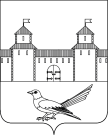 от 25.12.2015 № 793-пВ соответствии с Федеральным законом от 06.10.2003№131-ФЗ «Об общих принципах организации местного самоуправления в Российской Федерации», Федеральным законом от 27.07.2010 №210-ФЗ «Об организации предоставления государственных и муниципальных услуг», постановлением Правительства Российской Федерации от 16.05.2011 №373 « О разработке и утверждении административных регламентов исполнения государственных функций и административных регламентов предоставления государственных услуг», постановлением администрации города Сорочинска от 15.06.2012 №121-п «О разработкеи утверждении административных регламентов предоставления муниципальных услуг и административных регламентов исполнения муниципальных функций», статьями  32,35,40 Устава муниципального образования Сорочинский городской округ Оренбургской области администрация Сорочинского городского округа Оренбургской области постановляет:Утвердить административный регламент исполнения муниципальной функции «Согласование заключения  контракта с единственным поставщиком (подрядчиком, исполнителем)» согласно приложению.Постановление администрации города Сорочинска Оренбургской области от 19.08.2014  № 309-ппризнать утратившим силу.Настоящее постановление вступает в силу с момента опубликования на официальном Портале муниципального образования Сорочинский городской округ Оренбургской областиКонтроль за исполнением настоящего постановления возложить на заместителя главы администрации городского округа  по экономике и управлению имуществом Павлову Е.А.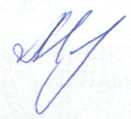 Глава муниципального образованияСорочинский городской округ 					Т.П.МелентьеваРазослано: в дело,прокуратуре, Федоровой Н.В.,   контрактной службе, отделу по  экономике, Павловой Е.А.,Вагановой Е.В.Административный регламент исполнения  муниципальной   функции  «Согласование заключения  контракта с единственным поставщиком (подрядчиком, исполнителем)»1. Общие положения     1.1. Наименование муниципальной функции  «Согласование заключения контракта с единственным поставщиком (подрядчиком, исполнителем)»      1.2. Исполнение  муниципальной функции «Согласование заключения контракта с единственным поставщиком (подрядчиком, исполнителем)» (далее –муниципальная функция) осуществляется специалистомпо внутреннему муниципальному финансовому контролю администрации Сорочинского городского округа Оренбургской области (далее – специалист по контролю).     1.3. Исполнение муниципальной функции осуществляется в соответствии с:          -  Конституцией Российской Федерации («Российская газета», 25.12.1993, № 237);          - Бюджетным кодексом Российской Федерации («Российская газета», 12.08.1998, №153-154; Собрание законодательства Российской Федерации, 1998г.№3103);           -         Федеральным законом от 06 октября 2003года № 131-ФЗ «Об общих принципах организации местного самоуправления в Российской Федерации» («Российская газета», 08.10.2003, № 202; Собрание законодательства Российской Федерации.2003, № 40);Федеральным законом от 5 апреля 2013 года № 44-ФЗ «О контрактной системе в сфере закупок товаров, работ, услуг для обеспечения государственных и муниципальных нужд» (далее – Закон о контрактной системе) («Собрание законодательства Российской Федерации», 2013, № 14 ст.1652; «Российская газета», 2013, № 80);Кодексом Российской Федерации об административных правонарушениях (далее КоАП РФ) (Собрание законодательства Российской Федерации,№1 (часть1), 07.01.2002,ст.1);Приказом Министерства экономического развития Российской Федерации от 13 сентября 2013 года № 537 «Об утверждении порядка согласования применения закрытых способов определения  поставщиков (подрядчиков, исполнителей), возможности заключения (заключения) контракта с единственным поставщиком (подрядчиком, исполнителем)» («Российская газета», 2013, № 273);Уставом муниципального образования Сорочинский городской округ Оренбургской области (газета «Сорочинский вестник» от 20.05.2015г);Положением о контрактной службе администрации Сорочинского городского округа Оренбургской области от 17.11.2015 №556-п (портал МО Сорочинский городской округ Оренбургской области);Положением об отделе внутреннего муниципального финансового контроля от  10.12.2015 №686-п (портал МО Сорочинский городской округ Оренбургской области);Настоящим Административным регламентом (далее- регламент).   1.4. Предметом муниципального контроля является соблюдение заказчиком, органом, уполномоченным на выполнение функций по размещению заказов для заказчиков требований законодательства Российской Федерации и иных нормативных правовых актов о размещении заказов.      1.5. Права и обязанности должностных лиц  при осуществлении муниципального контроля:Обязанности должностных лиц финансового  контроля при осуществлении муниципального контроля:- своевременно и в полной мере исполнять полномочия, предоставленные законодательством Российской Федерации и иными нормативными правовыми актами о размещении заказов;- проводить административные процедуры (действия) на основании и в строгом соответствии с порядком, установленным настоящим административным регламентом и (или) иными нормативными правовыми актами Российской Федерации о размещении заказов;- обеспечивать сохранность документов и сведений, полученных в ходе исполнения муниципальной функции. Права должностных лиц, при осуществлении муниципального  контроля:-запрашивать дополнительные  документы и материалы, необходимые для объективного и всестороннего рассмотрения обращения о согласовании возможности заключения контракта с единственным поставщиком (исполнителем, подрядчиком);- приглашать лиц, чьи интересы могут быть затронуты решением специалиста по контролю;- привлекать к рассмотрению обращений независимых экспертов.    1.6.Права и обязанности лиц, в отношении которых осуществляются мероприятия по контролю.Обязанности лиц, в отношении которых осуществляются мероприятия по контролю:- представление по запросу отдела контроля документов, сведений, пояснений в письменной или устной форме.Права лиц, в отношении которых осуществляются мероприятия по контролю:- получать полную, актуальную и достоверную информацию о порядке исполнения муниципальной  функции;- давать объяснения по вопросам, относящимся к предмету муниципального контроля;- обжаловать действия (бездействие) должностных лиц отдела контроля в административном, судебном порядке;- отозвать обращение до принятия отделом контроля решения о согласовании или об отказе в согласовании возможности заключения контракта с единственным поставщиком (исполнителем, подрядчиком).   1.7. Результатом исполнения муниципальной функции является принятие решения о согласовании или об отказе в согласовании возможности заключения контракта с единственным поставщиком (исполнителем, подрядчиком).Требования к порядку исполнения  муниципальной функции     2.1. Порядок информирования об исполнении муниципальной функции:Исполнение муниципальной функции осуществляется в соответствии с положениями федерального законодательства и иными нормативными правовыми актами в сфере закупок.Обеспечение исполнения муниципальной функции осуществляется по адресу: Оренбургская область, город Сорочинск, ул. Карла Маркса,9.Режим работы специалистов по финансовому контролю: ежедневно, кроме субботы и воскресенья, с 9.00 до 18.00 (в пятницу до 17.00), обед с 13.00 до 14.00.Телефон/факс: 4-12-31 (приемная).Телефоны для консультаций по вопросам исполнения  муниципальной функции: 4-11-49.Телефон для справок о входящих номерах, под которыми зарегистрированы в системе делопроизводства администрации Сорочинскогогородского округа запросы по вопросам исполнения муниципальной функции: 4-14-51 или 4-12-31. Электронная почта: admsor@esoo.ruДолжностными лицами, ответственными за исполнение муниципальной функции, являются  специалисты пофинансовому контролю.Информация об исполняемой муниципальной функции предоставляется непосредственно в помещениях, где находятся специалистыфинансового  контроля, по телефонам, указанным в настоящем Регламенте.        2.2. Муниципальная функция и информация о ней предоставляются бесплатно.      2.3. Срок исполнения  муниципальной функции:Рассмотрение поступившего обращения о согласовании заключения контракта с единственным поставщиком (подрядчиком, исполнителем) осуществляется специалистом по финансовому контролю в срок, не превышающий 10 рабочих дней со дня поступления обращения.        2.4. Необходимые для исполнения муниципальной  функции документы.        2.4.1. Для  получения  согласования  о  заключении контракта с единственным поставщиком (подрядчиком, исполнителем) заявитель направляет специалисту финансового контроля письменное обращение, подписанное уполномоченным должностным лицом заявителя (заказчика, уполномоченного органа).Обращение о согласовании заключения контракта с единственным поставщиком (подрядчиком, исполнителем) в соответствии с частями 1 и 7 статьи 55, частями 1-3 статьи 71, частями 1 и 3 статьи 79, частью 18 статьи 83  Закона о контрактной системе должно содержать информацию о признании несостоявшимся конкурса, повторного конкурса, электронного аукциона, запроса котировок, запроса предложений, дату и номер извещения об осуществлении закупки в единой информационной системе в сфере закупок.2.4.2. К обращению должны быть приложены следующая информация и документы:документация о закупках, а также разъяснения и изменения к ней (если такие разъяснения или изменения были сделаны заказчиком), копии протоколов, составленных в ходе проведения закупок;информация о поставщике (подрядчике, исполнителе) (наименование, место нахождения, идентификационный номер налогоплательщика), с которым предполагается заключить контракт, и обоснование того, что данное лицо соответствует требованиям Закона о контрактной системе и документации о закупках;документ о согласии указываемого в обращении поставщика (подрядчика, исполнителя) заключить контракт в соответствии с требованиями и условиями документации о закупках и по цене, не превышающей начальную (максимальную) цену контракта, указанную в извещении об осуществлении закупки.При этом, если обращение направлено по результатам несостоявшегося повторного конкурса или несостоявшегося запроса предложений, проведенного в соответствии с пунктом 8 части 2 статьи 83 Закона о контрактной системе, к такому обращению также должны быть приложены документы в соответствии с пунктом 1 настоящего пункта, по всем предшествующим несостоявшимся процедурам определения поставщика (подрядчика, исполнителя), явившимся основанием для проведение таких повторного конкурса, запроса предложений.2.4.3. К обращению помимо документов, указанных в пункте 2.4.2 настоящего Регламента, прилагаются доверенность, выданная и оформленная в соответствии с гражданским законодательством, или ее заверенная копия, либо иной документ, подтверждающий полномочия лица на осуществление действий от имени заказчика, уполномоченного органа (копия решения о назначении или об избрании либо приказ о назначении физического лица на должность, в соответствии с которым такое физической лицо обладает правом действовать от имени заказчика, уполномоченного органа без доверенности).  3. Состав, последовательность и сроки выполнения административных процедур (действий), требования к порядку их выполнения.3.1 Исполнение муниципальной функции включает в себя следующие административные процедуры:Регистрация обращения о согласовании заключения контракта с единственным поставщиком (подрядчиком, исполнителем);Рассмотрение обращенияо согласовании заключения контракта с единственным поставщиком (подрядчиком, исполнителем);принятие решения о согласовании или об отказе в согласовании заключения контракта с единственным поставщиком (подрядчиком, исполнителем).              Блок-схема исполнения муниципальной функции представлена в Приложении № 1 к Регламенту.    3.2. Регистрация обращения о согласовании заключения контракта с единственным поставщиком (подрядчиком, исполнителем)3.2.1. Основанием для начала исполнения административной процедуры является поступление специалисту по  контролю обращения,о согласовании заключения контракта с единственным поставщиком (подрядчиком, исполнителем).          3.2.2.Поступившее обращение подлежит регистрации в течении 1 рабочего дня с момента его поступления в администрацию Сорочинского городского округа (далее - администрация), с присвоением ему регистрационного номера и направляется в  отдел контроля.           3.2.3.Результатом исполнения административной процедуры является прием и регистрация обращения в установленном порядке.    3.3. Рассмотрение обращенияо согласовании заключения контракта с единственным поставщиком (подрядчиком, исполнителем).3.3.1.	Основанием для начала исполнения административной процедуры, связанной с рассмотрением обращения, является передача обращения к специалисту   контроля.3.3.2. Рассмотрение поступившего обращения, в том числе  на предмет соответствия проведенных процедур определения поставщика (подрядчика, исполнителя) действующему законодательству Российской Федерации о контрактной системе в сфере закупок, осуществляется должностными лицами финансового  контроля.3.3.3.	Специалист финансового контроля в срок, не превышающий 3 рабочих дней, рассматривает поступившее обращение и приложенные к нему информацию и документы на предмет их соответствия требованиям  Регламента и законодательству Российской Федерации о контрактной системе в сфере закупок.3.3.4. Обращение, содержащее вопросы, решение которых не входит в компетенцию отдела контроля, направляется в течение 3 рабочих дней со дня его регистрации по подведомственности, с уведомлением заказчика (уполномоченного органа), направившего обращение, о переадресации обращения.3.3.5.	В случае непредставления документов или информации, указанных в пункте 2.4. Регламента, специалист финансового контроля дополнительно запрашивает их у заявителя, которые должны быть представлены в отдел контроля в срок, не превышающий 3 рабочих дней с даты получения запроса заявителем. Указанный запрос оформляется в виде письма, и направляется заявителю в срок, не превышающий 5 рабочих дней с момента поступления обращения. При этом рассмотрение обращения приостанавливается до представления информации (документов). В случае непредставления информации в указанный срок специалист финансового контроля не рассматривает принятое обращение и возвращает его заявителю. 3.3.6.	Результатом исполнения административной процедуры является рассмотрение обращения и подготовка по его результатам решения о согласовании или об отказе в согласовании заключения контракта с единственным поставщиком (подрядчиком, исполнителем). 3.3.7. Срок исполнения данной административной процедуры не более 8 рабочих дней.         3.4.Принятие решения о согласовании или об отказе в согласовании заключения контракта с единственным поставщиком (подрядчиком, исполнителем)3.4.1. Основанием для начала исполнения административной процедуры, связанной с принятием решения о согласовании или об отказе в согласовании заключения контракта с единственным поставщиком (подрядчиком, исполнителем), является завершение рассмотрения обращения о согласовании.3.4.2. По результатам рассмотрения обращения специалист финансового контроля принимает решение о согласовании или об отказе в согласовании заключения контракта с единственным поставщиком (подрядчиком, исполнителем).3.4.3. Решение оформляется письмом и направляется заказчику.3.4.4. Результатом процедуры является подписанное и направленное заказчику решение о согласовании или решение об отказе в согласовании заключения контракта с единственным поставщиком (подрядчиком, исполнителем).3.4.5.Срок исполнения данной административной процедуры не более 1 рабочего дня.4.Порядок и формы контроля за исполнением муниципальной функции4.1. Текущий контроль за соблюдением и исполнением специалистом контроля положений Регламента и иных  нормативных правовых актов, устанавливающих требования к исполнению муниципальной функции, а также принятием решений ответственными лицами осуществляется главой муниципального образования  Сорочинский городской округ, курирующим деятельность специалиста финансового контроля.4.2. Плановые проверки полноты и качества исполнения муниципальной функции проводятся не чаще одного раза в год, внеплановые проверки проводятся на основании обращений (жалоб) заказчиков, уполномоченных органов. Порядок и форма контроля за полнотой и качеством исполнения муниципальной функции определяется главой муниципального образования  Сорочинский городской округ, курирующим деятельность специалиста финансового контроля.4.3.	За решения и действия (бездействие), принимаемые (осуществляемые) в ходе исполнения муниципальной функции,  муниципальные служащие (специалисты) несут установленную законодательством ответственность. 5.Досудебный (внесудебный) порядок обжалования решений идействий (бездействия) органа, исполняющего муниципальную функцию.5.1. 	 Заявитель имеет право на досудебное обжалование действий (бездействия) и решений, принятых (осуществляемых) в ходе исполнения муниципальной функции.5.2. Предметом досудебного обжалования является некачественное исполнение муниципальной функции. 5.3. Обращение (жалоба) подается в письменной форме и должно содержать фамилию, имя и отчество должностного лица, действия (бездействие) или решения которого обжалуются, причину обращения, а также сведения о факте обращения (дата и входящий номер письменного обращения и т.п.).5.4.  Поступившее в администрацию обращение (жалоба) регистрируется в соответствии с правилами делопроизводства, принятыми в администрации.  5.5. Информация о нарушении сотрудником финансового контроля положений настоящего Регламента может быть направлена по электронной почте ( admsor@esoo.ru).5.6. Исчерпывающий перечень оснований для приостановления рассмотрения жалобы либо отказа в рассмотрении обращения (жалобы):5.6.1.	В обращении (жалобе) отсутствуют данные о фамилии должностного лица субъекта проверки, направившего обращение, и почтовый адрес, по которому должен быть направлен ответ.5.6.2. 	Наличие в обращении (жалобе) нецензурных, либо оскорбительных выражений, угрозы жизни, здоровью и имуществу должностного лица, а также членов его семьи.5.6.3. Текст обращения (жалобы) не поддается прочтению.5.6.4.	В случае если в обращении (жалобе) содержатся претензии, на которые ему неоднократно давались письменные ответы по существу в связи с ранее направляемыми обращениями (жалобами), и при этом в обращении (жалобе) не приводятся новые доводы или обстоятельства.5.7. В случае отказа в рассмотрении обращения (жалобы) заявитель уведомляется в письменной форме о причинах отказа.5.8. Заявитель имеет право на получение информации и документов, необходимых для обоснования и рассмотрения обращения (жалобы), в соответствии с подразделом 2.1. настоящего Регламента.5.9.   Обращение (жалоба) заявителя адресуется главе  муниципального образования  Сорочинский городской округ.5.10. Обращение (жалоба)   рассматривается    в   течение   пятнадцати рабочих дней со дня регистрации письменного обращения.5.11.  Результатом досудебного обжалования является письменный ответ по существу указанных в обращении (жалобе) претензий. 5.12. Ответственность за объективное и своевременное рассмотрение обращения по обжалованию действий (бездействия) и решений, осуществляемых и принимаемых в ходе предоставления муниципальной услуги, несет должностное лицо администрации, подписавшее ответ на обращение (жалобу).5.13. Действия (бездействие) и решения, осуществленные и принятые в ходе рассмотрения обращения (жалобы), могут быть обжалованы заявителем в судебном порядке в арбитражном суде в сроки, установленные арбитражным процессуальным законодательством Российской Федерации.                                                                   Приложение № 1к административному регламенту исполнения  муниципальной функции  «Согласование заключения контракта с единственным поставщиком (подрядчиком, исполнителем)»Блок-схема исполнения муниципальной функции Администрация Сорочинского городского округа Оренбургской областиП О С Т А Н О В Л Е Н И ЕОб утверждении административного регламента исполнения муниципальной функции «Согласование заключения контракта с единственным поставщиком (подрядчиком, исполнителем)»Приложение к  постановлению администрации Сорочинского городского округа Оренбургской  областиОт 25.12.2015 №793-п